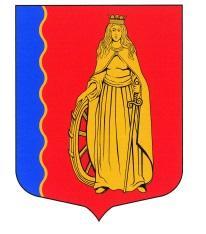 МУНИЦИПАЛЬНОЕ ОБРАЗОВАНИЕ«МУРИНСКОЕ ГОРОДСКОЕ ПОСЕЛЕНИЕ»ВСЕВОЛОЖСКОГО МУНИЦИПАЛЬНОГО РАЙОНАЛЕНИНГРАДСКОЙ ОБЛАСТИСОВЕТ ДЕПУТАТОВ ЧЕТВЕРТОГО СОЗЫВАРЕШЕНИЕ«28» октября 2020г.                         г. Мурино                                             № 105  В соответствии с Гражданским кодексом Российской Федерации, Земельным кодексом Российской Федерации, Федеральным законом от 6 октября 2003 года № 131-ФЗ «Об общих принципах организации местного самоуправления в Российской Федерации», Уставом муниципального образования «Муринское городское поселение» Всеволожского муниципального района Ленинградской области, совет депутатовРЕШИЛ:Утвердить Положениео порядке выявления и демонтажа самовольно установленныхи (или) незаконно размещенных движимых объектов на территории муниципального образования «Муринское городское поселение» Всеволожского муниципального района Ленинградской области, согласно приложению к настоящему решению.Решение совета депутатов муниципального образования «Муринское сельское поселение» Всеволожского муниципального района Ленинградской области от 14.12.2016 № 83 «Об утверждении порядка демонтажа незаконно установленных нестационарных торговых объектов на земельных участках, расположенных на территории муниципального образования «Муринское сельское поселение» Всеволожского муниципального района Ленинградской области» признать утратившим силу.Опубликовать настоящее решение в газете «Муринская панорама» и на официальном сайте в информационно-телекоммуникационной сети Интернет www.администрация-мурино.рф.Настоящее решение вступает в силу с момента его официального опубликования.Контроль за исполнением настоящего решения возложить на комиссию по бюджету, налогам, инвестициям, экономическому развитию, торговле и предпринимательству.Глава муниципального образования                                               Д.В. КузьминПриложениек решениюсовета депутатовот  «28» ноября 2020 № 105Положениео порядке выявления и демонтажа самовольно установленныхи (или) незаконно размещенных движимых объектов на территории муниципального образования«Муринское городское поселение» Всеволожского муниципального района Ленинградской области                                         1. Общие положения1.1. Настоящее Положение разработано в соответствии с требованиями Гражданского кодекса Российской Федерации, Градостроительного кодекса Российской Федерации, Земельного кодекса Российской Федерации, Федеральным законом от 6 октября 2003 года № 131-ФЗ «Об общих принципах организации местного самоуправления в Российской Федерации», и другими действующими нормативными правовыми актами.1.2. Настоящее Положение основано на принципах открытости и доступности информации, а также законности решений о демонтаже самовольно установленных и (или) незаконно размещенных движимых объектов и обязательно для исполнения всеми гражданами и юридическими лицами независимо от организационно-правовой формы и формы собственности.1.3. Настоящее Положение регламентирует порядок выявления и демонтажа самовольно установленных и (или) незаконно размещенных движимых объектов, расположенных на земельных участках, находящихся в муниципальной собственности, либо на землях и земельных участках, государственная собственность на которые не разграничена, и на ином недвижимом имуществе, находящемся в муниципальной собственности (далее - самовольно (незаконно) установленныеобъекты).1.4. В Положении используются следующие основные термины и определения:1.4.1. Самовольно установленный движимый объект - это движимое имущество (в том числе временные объекты), расположенное на соответствующей территории (недвижимом имуществе), указанной (указанном) в пункте 1.3 настоящего Положения, без предусмотренных законодательством, нормативными правовыми актами муниципального образования «Муринское городское поселение» Всеволожского муниципального района Ленинградской области, правовых оснований и/или с нарушением условий договора аренды земельного участка, предоставленного для целей, не связанных со строительством (далее - договор аренды), в том числе если размещение временного объекта(ов), не являющегося(ихся) недвижимым имуществом, не предусмотрено соответствующим договором аренды.1.4.2. Незаконно размещенный движимый объект - это движимое имущество, расположенное на соответствующей территории (недвижимом имуществе), указанной (указанном) в пункте 1.3 настоящего Положения, право на размещение которого прекратилось.1.4.3. Объекты движимого имущества - нестационарные торговые объекты, объекты общественного питания и бытового обслуживания, в том числе передвижные сооружения, некапитальные металлические гаражи, контейнеры, иные передвижные сооружения, конструкции, механизмы, строительные материалы, ограждения, информационные конструкции и иное движимое имущество.1.5. Для организации демонтажа, перемещения, хранения, транспортирования и захоронения либо утилизации самовольно (незаконно) установленныхобъектов, демонтированных в соответствии с настоящим Положением, а также (в том числе) организации хранения, транспортирования и захоронения имущества, обнаруженного в демонтированных объектах администрация муниципального образования «Муринское городское поселение» Всеволожского муниципального района Ленинградской области (далее – администрация) формирует постоянно действующую комиссию по выявлению и демонтажу самовольно установленных и (или) незаконно размещенных движимых объектов на территории муниципального образования «Муринское городское поселение»(далее – Комиссия) в составе согласно приложению № 5 к настоящему Положению.2. Выявление и учет самовольно установленных и (или) незаконноразмещенных движимых объектов2.1. Самовольно (незаконно) установленныеобъекты могут быть выявлены органами местного самоуправления, органами государственной власти, в том числе в рамках осуществления земельного контроля, юридическими лицами, управляющими компаниями, товариществами собственников жилья,общественными объединениями, гражданами.Источниками информации о самовольно установленных и (или) незаконно размещенных движимых объектах являются письменные и устные обращения в администрацию физических, юридических лиц, публикации в средствах массовой информации, устные и письменные доклады профильных специалистов администрации и другие сведения.2.2. Комиссия, в течение трех рабочих дней после дня получения информации, указанной в пункте 2.1 настоящего Положения, производит проверку данной информации, в ходе которой проверяет наличие объектов, а также устанавливает, являются ли они самовольными (незаконными).2.3.По результатам указанных мероприятий Комиссия составляет акт по форме согласно приложению № 1. В данном акте отражается факт выявления самовольно (незаконно) установленногообъекта или сведения о законности размещения объекта на соответствующей территории.2.4.Если владелец самовольно (незаконно) установленного объекта не установленКомиссияв течение трех рабочих дней с даты составления акта осмотра размещает на объекте, а также на официальном сайте администрации требование:- о добровольном демонтаже объекта в срок, установленный пунктом 2.7настоящего Положения;- о явке его владельца в администрацию не позднее трех дней с момента окончания срока, установленного для добровольного демонтажа.При продлении срока добровольного демонтажа самовольно (незаконно) установленного объекта по основанию, указанному в абзаце втором пункта 2.7 настоящего Положения, Комиссия размещает на объекте и официальном сайте администрации требование о добровольном демонтаже объекта с указанием продленного срока демонтажа.2.5. Если владелец самовольно (незаконно) установленного объекта установлен, то Комиссияпомимо мер, указанных в пункте 2.4 Положения, принимает следующие меры: направляет владельцу такого объекта заказным письмом с уведомлением (либо вручает под расписку) требование о добровольном демонтаже самовольно (незаконно) установленного объекта по форме согласно приложению №2 к настоящему Положению и о приведении территории в состояние, пригодное для ее дальнейшего использования.2.6 При наличии в действиях по установлению (размещению) самовольно (незаконно) установленного объекта признаков состава административного правонарушения,Комиссия в срок, не превышающий пяти рабочих дней после дня составления акта проверки, устанавливающего факт выявления самовольно (незаконно) установленного объекта, информирует об этом факте органы, уполномоченные составлять протоколы об административных правонарушениях.2.7. Срок для добровольного демонтажа самовольно (незаконно) установленного объекта составляет десять рабочих дней после дня размещения на официальном сайте администрации объявления с требованием о добровольном демонтаже самовольно (незаконно) установленного объекта.Срок добровольного демонтажа продлевается по заявлению владельца объекта при наличии документов, подтверждающих право на такой объект (в том числе содержащих данные, позволяющие идентифицировать объект (ссылка на заводской и (или) инвентарный номер, описание технических параметров объекта и так далее), но не более чем на пять рабочих дней, за исключением нестационарных торговых объектов, являющихся временными конструкциями, передвижными сооружениями, срок добровольного демонтажа которых не может быть продлен.Заявление о продлении срока для добровольного демонтажа подается не позднее чем за один день до истечения срока, указанного в п.2.7.2.8. Комиссия в течение пяти рабочих дней после дня окончания срока, отведенного на добровольный демонтаж самовольно (незаконно) установленного объекта, проверяет исполнение требования о добровольном демонтаже самовольно (незаконно) установленного объекта. По результатам данной проверки составляет акт, в котором отражается факт демонтажа самовольно (незаконно) установленного объекта или неисполнения требования о добровольном демонтаже самовольно (незаконно) установленного объекта, а также факт устранения/неустранения обстоятельств, послуживших основанием для инициирования процедуры принудительного демонтажа самовольно (незаконно) установленного объекта. В случае устранения владельцем данных обстоятельств принудительный демонтаж объекта не производится.2.9. Добровольно не демонтированные в установленный срок самовольно (незаконно) установленные объекты (в том числе объекты, в отношении которых в установленный срок не устранены обстоятельства, послужившие основанием для инициирования процедуры их принудительного демонтажа) подлежат принудительному демонтажу.3. Порядок демонтажа и перемещения самовольно установленных и (или) незаконно размещенных движимых объектов3.1. Если владелец объекта в установленные сроки добровольно не произвел демонтаж, не написал заявление о продлении срока для добровольного демонтажа, либо владелец данного объекта не установлен, Комиссиясоставляет акт о неисполнении требования с приложением соответствующих фотоматериалов.В случае, если владелец самовольно (незаконно) установленного объекта направитв администрацию ходатайство о продлении срока исполнения требования, Комиссия в течение двух рабочих дней принимает решение о продлении срока либо об отказе.3.2. В течение 5 рабочих дней со дня вынесения акта о неисполнении требования либо отказе в продлении срока для добровольного демонтажа, Комиссияпринимает решение о принудительном демонтаже и вывозе самовольно (незаконно) установленного объекта.На основании принятого Комиссиейрешения администрация издает постановление о принудительном демонтаже самовольно (незаконно) установленного объекта.3.3. Постановление издается в течение 5 рабочих дней после дня окончания срока, определенного для добровольного демонтажа самовольно (незаконно) установленного объекта, и должно содержать следующую информацию:- тип и место расположения самовольно (незаконно) установленного объекта, подлежащего демонтажу,- дату и время начала работ по демонтажу самовольно (незаконно) установленного объекта,- место временного хранения самовольно (незаконно) установленного объекта с указанием точного адреса (адресного ориентира),- сведения оподведомственном администрацииучреждении, на которое возложена ответственность за организацию и осуществлениепринудительного демонтажа, перемещения и хранения самовольно (незаконно) установленного объекта (далее - уполномоченное учреждение).3.4. Постановление публикуется в порядке, установленном для официального опубликования муниципальных правовых актов администрации.3.5. Одновременно с подготовкой постановления,Комиссия направляет уведомление в территориальный отдел полиции ГУ МВД России по Всеволожскому району ЛО с указанием даты, времени и места принудительного демонтажа самовольно (незаконно) установленного объекта.3.6. В течение 3 рабочих дней со дня принятия постановления о принудительном демонтаже и вывозе объекта соответствующее уведомление с указанием даты проведения указанных мероприятий вручается владельцу данного объекта под роспись, либо направляется по почте заказным письмом с уведомлением о вручении.Информация о принудительном демонтаже и вывозе самовольно (незаконно) установленного объекта размещается непосредственно на объекте путем размещения объявления или посредством нанесения краской информации о дате демонтажа и вывоза объекта.Размещенная на объекте информация фиксируется фотосъемкой.3.7. Организацию демонтажа и перемещения самовольно (незаконно) установленного объекта осуществляет уполномоченное учреждение в соответствии с постановлением, на основании которого производится демонтаж и перемещение данных самовольно (незаконно) установленных объектов.Принудительный демонтаж и вывоз самовольно (незаконно) установленного объекта должен быть произведен в срок, указанный в постановлении, но не позднее 15 календарных дней со дня принятия постановления о принудительном демонтаже.3.8. В случае подключения самовольно (незаконно) установленного объекта к сетям электроснабжения для проведения мероприятий по отключению данного объекта от электроэнергии привлекаются представители коммунальных электрических сетей.3.9. При демонтаже самовольно (незаконно) установленного объекта и его перемещении на место хранения составляется акт по форме согласно приложению № 3, в котором указываются:а) место, дата, время начала и окончания работ по демонтажу объекта,б) техническое состояние объекта и имущества, содержащегося внутри объекта (при его наличии),в)сведения о владельце самовольно (незаконно) установленного объекта (если таковой известен) либо сведения о том, что владелец указанного объекта неизвестен,г) наименование лица, осуществляющего демонтаж и перемещение объекта,д) место хранения демонтированного объекта,е) реквизиты постановления, на основании которого производится демонтаж объекта и его перемещение.3.10. Акт подписывается всеми членами комиссии, ответственным представителем уполномоченногоучреждения, осуществившего демонтаж и перемещение самовольно (незаконно) установленного объекта, а также представителем лица организации, принявшей объект на хранение, и владельцем объекта.В случае отказа владельца объекта или его полномочного представителя от предоставления в акте подписи или неявки к месту проведения работ по демонтажу и вывозу объекта, а также, если владелец объекта не установлен, об этом делается соответствующая отметка.3.11. Акт составляется в трех экземплярах, один из которых вручается под расписку владельцу объекта или его полномочному представителю либо направляется заказным письмом с уведомлением о вручении, второй хранится у секретаря комиссии, третий подлежит передаче уполномоченному учреждению, ответственному за хранение объекта.3.12. В случае обнаружения во временном объекте имущества, уполномоченным учреждением должны быть предприняты меры, направленные на сохранность такого имущества, в том числе путем его передачи на хранение третьим лицам в соответствии с действующимзаконодательством Российской Федерации.Для этого в акте фиксируется факт обнаружения такого имущества, также составляется его опись с указанием идентифицирующих сведений и производится фотофиксация, данная опись составляется в трех экземплярах и является неотъемлемой частью Акта.3.13. Вскрытие, демонтаж, вывоз самовольно (незаконно) установленных объектов и материальных ценностей, обнаруженных внутри них, демонтаж сопутствующих конструкций (урны, скамейки и т. п.) осуществляются с соблюдением правил безопасности и общественного порядка. Уполномоченное учреждение, ответственное за осуществление работы по вскрытию, демонтажу и вывозу временных объектов и материальных ценностей, не несет ответственность за техническое состояние объекта, обнаруженных в нем материальных ценностей и сопутствующих конструкций при демонтаже и вскрытии.3.14. Если при вскрытии самовольно (незаконно) установленного объекта обнаружено автотранспортное средство, комиссия составляет акт о наличии автотранспортного средства, в который заносится его подробное описание с указанием цвета, марки и государственного номера, а также результаты осмотра его внешней и внутренней частей (если автомобиль закрыт, только его внешней части), описание имущества, находящегося внутри автотранспортного средства.Уполномоченным учреждением принимаются меры по транспортировке автотранспорта на стоянку, где автотранспортное средство принимается по акту на ответственное хранение.3.15. Отсутствие при демонтаже владельца объекта либо его полномочного представителя не является препятствием для осуществления демонтажа объекта.3.16. В случае возникновения аварийных ситуаций и (или) если объект создает угрозу жизни и здоровью граждан, перемещение такого объекта производится в принудительном порядке без применения предупредительных мер.4. Транспортирование, хранение и утилизация демонтированных самовольно установленных и (или) незаконно размещенных движимых объектов4.1. Уполномоченное учреждение, ответственное за осуществление работы по вскрытию, демонтажу и вывозу, несет ответственность за сохранность такого объекта при его транспортировке.4.2. Демонтированные объекты, материальные ценности, обнаруженные внутри них, сопутствующие конструкции вывозятся в места временного хранения,которые определяютсяуполномоченным учреждением в соответствии с заключенными муниципальными контрактами с организацией, осуществляющей услуги по хранению, по акту приема-передачи.4.3. Организация, принявшая на ответственное хранение объекты, сопутствующие конструкции, несет ответственность за условия хранения, возврат объектов и обнаруженных в них материальных ценностей владельцу данного имущества и не несет ответственность за товары, пришедшие в негодность в течение срока хранения по причине истечения срока реализации либо пришедшие в негодность до произведенного демонтажа, вскрытия и вывоза данного объекта.4.4. Срок хранения самовольно (незаконно) установленного объекта составляет не более 6 месяцев с момента передачи на хранение.4.5. Если в течение указанного срока хранения поступит заявление от владельца самовольно (незаконно) установленного объекта и имущества, с документами, подтверждающими егоправо собственностина данное имущество или сооружение, то хранимое имущество подлежит возврату владельцу после возмещения им, в полном объеме всех понесенных затрат по сносу (демонтажу), перемещению и хранению объекта и имущества, обнаруженного внутри данного объекта.К расходам, связанным с мероприятиями по сносу (демонтажу) самовольно (незаконно) установленногообъекта, относятся:- расходы, связанные с уведомлением лица, осуществившего самовольную установку объекта на не отведенном в установленном порядке для данных целей земельном участке;- расходы, связанные непосредственно с мероприятиями по сносу (демонтажу) самовольно (незаконно) установленного объекта;- расходы по транспортировке самовольно (незаконно) установленного объекта и имущества, в места временного хранения;- расходы, связанные с хранением самовольно (незаконно) установленного объекта и имущества, обнаруженного внутри него;- расходы по утилизации при истечении срока годности.4.6. Объекты и иное имущество, переданное на хранение, выдаются владельцу после предъявления в Комиссию документов, подтверждающих право на такой объект и имущество, обнаруженное в объекте, либо иных документов, подтверждающих право собственности на объект и имущество, а также документ подтверждающий оплату понесенных расходов, указанных в п. 4.5 настоящего Положения.4.7. В день обращения владельца, после обстоятельств, указанных в п. 4.6 настоящего Положения, Комиссиявыдает владельцу три экземпляра акта сдачи-приемки с отметкой о согласовании возможности выдачи самовольно (незаконно) установленного объекта и иного имущества с места хранения, по форме согласно приложению № 4к настоящему Положению.При передаче объекта и иного имущества акт сдачи-приемки подписывается представителем уполномоченного учреждения, ответственного за хранение и владельцем самовольно (незаконно) установленного объекта. Один экземпляр акта остается у владельца, второй - у уполномоченного учреждения, ответственного за хранение, третий – у секретаря комиссии.4.8. В случае если владелец не обращается за имуществом, находящимся на хранении, а также, если владелец данного имущества не установлен в течение 6 месяцев с момента демонтажа, самовольно (незаконно) установленного объекта, данный самовольно (незаконно) установленный объект и имущество, признается муниципальной собственностью в порядке, предусмотренном действующим законодательством Российской Федерации.4.9. Сохранность имущества, обнаруженного в самовольно (незаконно) установленном объекте, подлежащем принудительному демонтажу, в том числе продуктов питания и других скоропортящихся товаров, обеспечивается уполномоченным учреждением в соответствии с Положением до истечения сроков их годности, но не более 6 месяцев со дня передачи на хранение.4.10.Уполномоченное учреждение, ответственное за хранение, не несут ответственности за продукты питания, пришедшие в негодность в течение срока хранения по причине истечения срока их реализации.По истечении сроков реализации продуктов питания и других скоропортящихся товаров уполномоченное учреждение обеспечивает их транспортирование и утилизацию в качестве отходов.5. Расходы, связанные с демонтажем, перемещением,хранением, транспортированием и утилизацией самовольно установленных и (или) незаконно размещенных движимых объектов и обнаруженного в них имущества5.1. Финансовое обеспечение расходов, связанных с осуществлением добровольного демонтажа самовольно (незаконно) установленного объекта, владелец объекта производит за счет собственных средств.5.2. Финансовое обеспечение расходов, связанных с осуществлением мероприятий по принудительному демонтажу, перемещению, хранению самовольно (незаконно) установленных объектов, их транспортированию и утилизации в качестве отходов и имущества, обнаруженного в данных объектах, осуществляется за счет средств бюджета муниципального образования «Муринское городское поселение» Всеволожского муниципального района Ленинградской области.5.3. Расчет размера расходов на демонтаж, перемещение, хранение самовольно (незаконно) установленных объектов, их транспортирование и захоронение либо утилизацию в качестве отходов и имущества, обнаруженного в демонтированных объектах, производится в соответствии с действующим законодательством, муниципальными правовыми актами, муниципальными контрактами, заключенными в соответствии с законодательством Российской Федерации о контрактной системе в сфере закупок товаров, работ, услуг для обеспечения муниципальных нужд.5.4. Методика расчета затрат, понесенных администрацией муниципального образования «Муринское городское поселение» на демонтаж, перемещение, хранение самовольно установленных и (или) незаконно размещенных движимых объектов на территории муниципального образования «Муринское городское поселение»Всеволожского муниципального района Ленинградской области, производится согласно приложению № 6 к настоящему Положению.Приложение №1к Положению о порядке выявленияи демонтажа самовольно установленныхи (или)незаконно размещенных движимых объектовАКТ № ______о выявлениисамовольно (незаконно)установленногодвижимого объектана территории муниципального образования «Муринское городское поселение» Всеволожского муниципального района Ленинградской области"____" ____________ 20__ г.                                                                               "____" часов "_____" мин._______________________________________________________________________________________(место составления)Комиссией в составе: ___________________________________________________________________________________________________________________________________________________________________________________________________________________________________________________________________________________________________________________________________________________________________________________________________________________________________________________(должности, фамилии, инициалы)проведен осмотр движимого объекта, находящегося по адресу:______________________________________________________________________________________________________________________________________________________________________________Осмотром установлено:__________________________________________________________________________________________________________________________________________________________________________________________________________________________________________________________________________________________________________________________________________________________________________________________________________________________________________________________________________________________________________________________________________(краткое описание состояния движимого объекта)Сведения о владельце (если имеются):_____________________________________________________________________________________________________________________________________________________________________________________________________________________________________________________________________(фамилия, имя, отчество, место жительства)Заключение:_____________________________________________________________________________________________________________________________________________________________________________________________________________________________________________________________________Председатель комиссии: ___________ __________________________________ (подпись)Члены комиссии:_________________ _____________ _________________________________________(должность)       (подпись)               (инициалы, фамилия)_________________ _____________ _________________________________________(должность)       (подпись)               (инициалы, фамилия)_________________ _____________ _________________________________________(должность)       (подпись)               (инициалы, фамилия)_________________ _____________ _________________________________________(должность)       (подпись)               (инициалы, фамилия)_________________ _____________ _________________________________________(должность)       (подпись)               (инициалы, фамилия)Приложение №2к Положению о порядке выявленияи демонтажа самовольно установленныхи (или)незаконно размещенных движимых объектовТребование №____о демонтаже самовольно (незаконно) установленного движимого объекта на территории муниципального образования «Муринское городское поселение» Всеволожского муниципального района Ленинградской области"____" ____________ 20__ г.                                                                               "____" часов "_____" мин.Выдано _______________________________________________________________________________________________________________________________________________________________________(данные лица, самовольно (незаконно) установившего движимый объект:Ф.И.О. - для гражданина; наименование, адрес - для юридического лица)в отношении самовольно (незаконно) установленного движимого объекта:_______________________________________________________________________________________(наименование самовольно (незаконно) установленного объекта)расположенного по адресу: _____________________________________________________________________________________________________________________________________________________________________________________________________________________________________________________________________Членами комиссии:_________________ _____________ _________________________________________         (должность)         (подпись)               (инициалы, фамилия)_________________ _____________ _________________________________________         (должность)         (подпись)               (инициалы, фамилия)_________________ _____________ _________________________________________         (должность)         (подпись)               (инициалы, фамилия)_________________ _____________ _________________________________________         (должность)         (подпись)               (инициалы, фамилия)_________________ _____________ _________________________________________         (должность)         (подпись)               (инициалы, фамилия)составлен акт о выявлении самовольно (незаконно) установленного движимого объекта на территории муниципального образования «Муринское городское поселение» Всеволожского муниципального района Ленинградской области______________________(дата и номер акта)Сообщаем, что в течение 5 рабочих дней с момента получения настоящего требования своими силами и за свой счет Вам необходимо демонтировать установленный Вами движимый объект.Если в указанный срок движимый объект демонтирован не будет, по решению комиссии объект будет демонтирован и вывезен в принудительном порядке.Все расходы по демонтажу, перевозке и хранению самовольно (незаконно) установленного объекта будут взысканы с Вас в порядке, предусмотренном законодательством Российской Федерации.Об исполнении настоящего требования просим уведомить:_______________________________________________________________________________________(наименование, адрес и телефон уполномоченного органа)____________________________________________до "___" ______________ 20___ года.Требование получено _____________________________________________________________________________________________________________________________________(Ф.И.О., должность, подпись гражданина или уполномоченного представителяюридического лица, самовольно (незаконно) установившегодвижимый объект)Председатель комиссии: ___________ __________________________________(подпись)Члены комиссии:_________________ _____________ _________________________________________         (должность)         (подпись)               (инициалы, фамилия)_________________ _____________ _________________________________________         (должность)         (подпись)               (инициалы, фамилия)_________________ _____________ _________________________________________         (должность)         (подпись)               (инициалы, фамилия)_________________ _____________ _________________________________________         (должность)         (подпись)               (инициалы, фамилия)_________________ _____________ _________________________________________         (должность)         (подпись)               (инициалы, фамилия)Приложение №3к Положению о порядке выявленияи демонтажа самовольно установленныхи (или)незаконно размещенных движимых объектовАкт № _________демонтажа самовольно (незаконно) установленного движимого объекта на территории муниципального образования «Муринское городское поселение» Всеволожского муниципального района Ленинградской области"____" ____________ 20__ г.                                                                               "____" часов "_____" мин.В присутствии комиссии в составе:_________________ _____________ _________________________________________         (должность)         (подпись)               (инициалы, фамилия)_________________ _____________ _________________________________________         (должность)         (подпись)               (инициалы, фамилия)_________________ _____________ _________________________________________         (должность)         (подпись)               (инициалы, фамилия)_________________ _____________ _________________________________________         (должность)         (подпись)               (инициалы, фамилия)_________________ _____________ _________________________________________         (должность)         (подпись)               (инициалы, фамилия)и _______________________________________________________________________________________________________________________________________________________(Ф.И.О., должность, подпись гражданина или уполномоченного представителяюридического лица, самовольно (незаконно) установившего движимый объект)произведен принудительный демонтаж самовольно (незаконно) установленного движимого объекта _______________________________________________________________________________________________________________________________________(вид объекта)изготовленного из ________________________________________________________________________________________________________________________________________________________расположенного по адресу: ________________________________________________________________________________________________________________________________________________________Демонтаж самовольно (незаконно) установленного движимого объектапроизведен: ____________________________________________________________________________________________________________________________________________________________________________________________________________________________________(Ф.И.О. или наименование юридического лица, осуществившего демонтажобъекта)на основании акта о выявлении самовольно(незаконно)установленного движимого объекта на территории муниципального образования «Муринское городское поселение» Всеволожского муниципального района Ленинградской области от_____________№______, требования о демонтаже самовольно (незаконно)установленного движимого объекта на территории муниципального образования «Муринское городское поселение» Всеволожского муниципального района Ленинградской области от_____________№______ и решения о демонтаже самовольно (незаконно) установленного движимого объекта:постановление администрации от_____________№______.Внешнее состояние объекта на момент демонтажа: ________________________________________________________________________________________________________________________________________________________________________________________________________________________________________________________________________________________________________________Вскрытие объекта не производилось (производилось).Разборка объекта не производилась (производилась).Принудительно демонтированный объект помещен______________________________________________________________________________________________________________________________________________________________________(адрес)и передан на ответственное хранение _____________________________________________________________________________________________________________________________________________________________________________________________________________________________________________________________________(наименование, Ф.И.О., должность)Приложение к акту: опись движимого объекта и имущества,находящегося в самовольно (незаконно) установленном объекте на момент его демонтажа (при необходимости).Настоящий акт составлен в 3 экземплярах и вручен (направлен):- лицу, самовольно (незаконно) установившему движимый объект(гражданину или юридическому лицу) _________________________________________________________;- ___________________________________________________________________________(Ф.И.О., должность, подпись представителя уполномоченного учреждения, ответственного за хранение)С актом ознакомлен________________________________________________________________________________________________________________________________________________________(Ф.И.О., должность, подпись гражданина или уполномоченного представителяюридического лица, самовольно (незаконно) установившего движимый объект)Председатель комиссии: ___________ __________________________________                                             (подпись)Члены комиссии:_________________ _____________ _________________________________________         (должность)         (подпись)               (инициалы, фамилия)_________________ _____________ _________________________________________         (должность)         (подпись)               (инициалы, фамилия)_________________ _____________ _________________________________________         (должность)         (подпись)               (инициалы, фамилия)_________________ _____________ _________________________________________         (должность)         (подпись)               (инициалы, фамилия)_________________ _____________ _________________________________________         (должность)         (подпись)               (инициалы, фамилия)Приложение №4к Положению о порядке выявленияи демонтажа самовольно установленных и (или)незаконно размещенных движимых объектовАкт сдачи-приемки № _________"____" ____________ 20__ г.                                                                               "____" часов "_____" мин._______________________________________________________________________________________(место составления)Согласовано:Председатель комиссии: ___________ __________________________________                                             (подпись)Члены комиссии:_________________ _____________ _________________________________________         (должность)         (подпись)               (инициалы, фамилия)_________________ _____________ _________________________________________         (должность)         (подпись)               (инициалы, фамилия)_________________ _____________ _________________________________________         (должность)         (подпись)               (инициалы, фамилия)_________________ _____________ _________________________________________         (должность)         (подпись)               (инициалы, фамилия)_________________ _____________ _________________________________________         (должность)         (подпись)               (инициалы, фамилия)произвести передачусамовольно (незаконно) установленного объекта с места хранения: ____________________________________________________________________________(вид объекта)изготовленного из ________________________________________________________________________________________________________________________________________________________(краткое описание состояния движимого объекта и имущества (при необходимости)Объект (имущество)сдал:                                                Объект (имущество) принял:________________________________________________________________________________________________________________________________________________________Настоящий акт составлен в 3 экземплярах.С актом ознакомлен, претензий не имею:"____" ____________ 20__ г._______________________________________________________________________________________________________________________________________________________(Ф.И.О., должность, подпись гражданина или уполномоченного представителя юридического лица, самовольно (незаконно) установившего движимый объект)________________________________________________________________________________________________________________________________________________________(Ф.И.О., должность, подпись представителя уполномоченного учреждения, ответственного за хранение самовольно (незаконно) установленного объекта)Приложение №5к Положению о порядке выявленияи демонтажа самовольно установленныхи (или)незаконно размещенных движимых объектовСОСТАВкомиссии администрации муниципального образования «Муринское городское поселение» Всеволожского муниципального района Ленинградской области по выявлениюи демонтажу самовольно установленныхи (или) незаконно размещенных движимых объектов на территории муниципального образования «Муринское городское поселение»Председатель комиссии:- Заместитель главы администрации муниципального образования «Муринское городское поселение» Всеволожского муниципального района Ленинградской области.Заместитель председателя комиссии:- Начальник отдела жилищно-коммунального хозяйства и благоустройства администрации муниципального образования «Муринское городское поселение» Всеволожского муниципального района Ленинградской области;Секретарь комиссии:- назначается Председателем комиссии из числа специалистов администрации муниципального образования «Муринское городское поселение» Всеволожского муниципального района Ленинградской области, в зависимости от направления работы;Члены комиссии:- начальник отдела архитектуры администрации муниципального образования «Муринское городское поселение» Всеволожского муниципального района Ленинградской области;- главный специалист сектора экономики, управления муниципальным имуществомадминистрации муниципального образования «Муринское городское поселение» Всеволожского муниципального района Ленинградской области;- главный специалист – землеустроитель администрации муниципального образования «Муринское городское поселение» Всеволожского муниципального района Ленинградской области;- ведущий специалист сектора территориальной безопасности администрации муниципального образования «Муринское городское поселение» Всеволожского муниципального района Ленинградской области (зем. контроль);- ведущий специалист по благоустройству администрации муниципального образования «Муринское городское поселение» Всеволожского муниципального района Ленинградской области.Приложение №6к Положению о порядке выявленияи демонтажа самовольно установленныхи (или)незаконно размещенных движимых объектовМетодика расчета затрат, понесенных администрацией муниципального образования «Муринское городское поселение» на демонтаж, перемещение, хранение самовольно установленных и (или) незаконно размещенных движимых объектов на территории муниципального образования «Муринское городское поселение»Всеволожского муниципального района Ленинградской области1. Настоящая методика разработана с целью определения стоимости затрат, понесенных администрациеймуниципального образования «Муринское городское поселение» на демонтаж, перемещение, хранение самовольно установленных и (или) незаконно размещенных объектов движимого имущества (далее - объект) на территории муниципального образования «Муринское городское поселение», для последующей ее компенсации собственником (владельцем) объекта.2. Стоимость затрат на демонтаж, перемещение, хранение рассчитывается по формуле:СЗ = S x m, где:СЗ - стоимость затрат на демонтаж, перемещение, хранение одного объекта;S - стоимость затрат на демонтаж, перемещение, хранение одного объекта в течение одного дня;m - количество дней хранения объекта,при этом S = СК / n / k, где:СК - цена муниципального контракта на демонтаж, перемещение, хранение;n - количество дней хранения в соответствии с муниципальным контрактом;k - количество объектов, подлежащих демонтажу, перемещению, хранению в соответствии с муниципальным контрактом.Об утверждении Положенияо порядке выявления и демонтажа самовольно установленныхи (или) незаконно размещенных движимых объектов на территории муниципального образования «Муринское городское поселение» Всеволожского муниципального района Ленинградской области